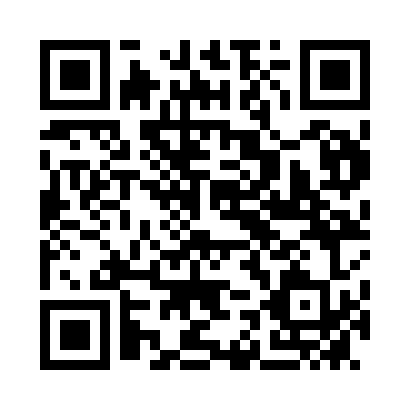 Prayer times for Traun, AustriaWed 1 May 2024 - Fri 31 May 2024High Latitude Method: Angle Based RulePrayer Calculation Method: Muslim World LeagueAsar Calculation Method: ShafiPrayer times provided by https://www.salahtimes.comDateDayFajrSunriseDhuhrAsrMaghribIsha1Wed3:335:441:005:008:1710:192Thu3:315:421:005:008:1910:213Fri3:285:401:005:018:2010:244Sat3:255:391:005:018:2110:265Sun3:225:371:005:028:2310:286Mon3:205:361:005:028:2410:317Tue3:175:341:005:038:2610:338Wed3:145:331:005:048:2710:369Thu3:125:311:005:048:2810:3810Fri3:095:3012:595:058:3010:4111Sat3:065:2812:595:058:3110:4312Sun3:035:2712:595:068:3210:4613Mon3:015:2612:595:068:3410:4814Tue2:585:2412:595:078:3510:5115Wed2:555:2312:595:078:3610:5316Thu2:525:2212:595:078:3810:5617Fri2:505:2112:595:088:3910:5818Sat2:475:191:005:088:4011:0119Sun2:445:181:005:098:4111:0320Mon2:435:171:005:098:4311:0621Tue2:425:161:005:108:4411:0822Wed2:425:151:005:108:4511:1023Thu2:425:141:005:118:4611:1024Fri2:415:131:005:118:4711:1125Sat2:415:121:005:128:4911:1126Sun2:415:111:005:128:5011:1227Mon2:405:101:005:138:5111:1228Tue2:405:101:005:138:5211:1329Wed2:405:091:015:138:5311:1330Thu2:405:081:015:148:5411:1431Fri2:405:071:015:148:5511:14